October 5, 2010Docket Nos. A-2010-2181492 et alUtility Code: 3110608connie wightmanTECHNOLOGIES MANAGEMENT INC2600 MAITLAND CENTER PARKWAY SUIT 300MAITLAND FL 32751Re: Application of tw telecom data services llc for approval to offer, render, furnish or supply telecommunication services as a CLEC in the service area of Verizon Pennsylvania Inc. and as an IXC in the Commonwealth of Pennsylvania. Dear Ms. Wightman:On April 21, 2010 tw telecom data services llc filed the above-referenced application which was approved by the Pennsylvania Public Utility Commission at Public Meeting held September 2, 2010.  As a contingency for receiving a Certificate of Public Convenience to provide service as a CLEC in the service area of Verizon Pennsylvania Inc. and as an IXC in the Commonwealth of Pennsylvania, the Commission directed the Company to file its Initial Tariffs within sixty (60) days of the entry date of the Order.  	As of this date, the Commission has not received the Company’s Initial Tariffs which are necessary to implement these services.  In addition, the Commission does not have any record of the Company contacting Staff regarding this matter.  	Please be advised that, unless the Company files the necessary Initial Tariffs before November 5, 2010, the Commission will rescind your provisional authority granted in the Secretarial Letter dated June 14, 2010 thereby revoking your privileges to provide the above telecommunications in the Commonwealth of Pennsylvania.  If the Company has decided against entering the market in Pennsylvania, please take the steps necessary to cancel this application.  If you have any questions concerning this matter, contact Bryan Mahla at 717-787-6381 or bmahla@state.pa.us. 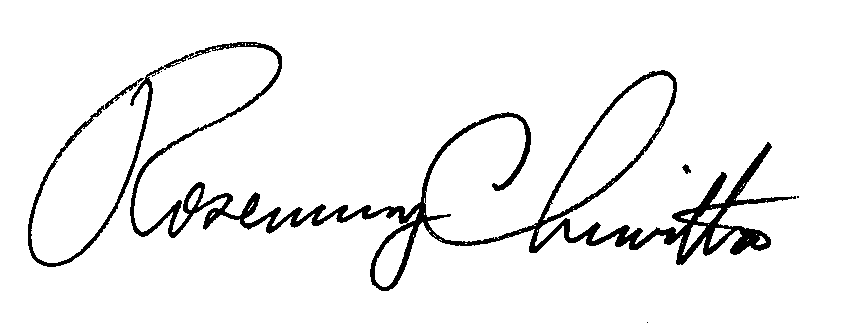 Very truly yours,							Rosemary Chiavetta							Secretarycc:	J. Elaine McDonald, Bureau of Fixed Utility Services	Kathy Aunkst, Secretary’s Bureau	J. Tuzinski, Bureau of Fixed Utility ServicesRochelle Jones10475 Park Meadows Drive	Littleton, Colorado 80124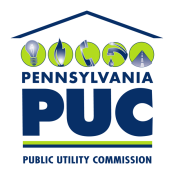 COMMONWEALTH OF PENNSYLVANIAPENNSYLVANIA PUBLIC UTILITY COMMISSIONP.O. BOX 3265, HARRISBURG, PA 17105-3265IN REPLY PLEASE REFER TO OUR FILE